Policy statement on equality and community cohesionSwanlea School is committed to equality both as an employer and a service-provider:We try to ensure that everyone is treated fairly and with respect.We want to make sure that our school is a safe, secure and stimulating place for everyone.We recognise that people have different needs, and we understand that treating people equally does not always involve treating them all exactly the same.We recognise that for some colleagues extra support may be needed to help them to achieve and be successful.We try to make sure that people from different groups are consulted and involved in our decisions, for example through talking to students, staff, parents/carers, and through our School Council.We aim to make sure that no one experiences harassment, less favourable treatment or discrimination because of their age; any disability they may have; their ethnicity, colour or national origin; their gender; their gender identity or reassignment; their marital or civil partnership status; being pregnant or having recently had a baby; their religion or beliefs; their sexual identity and orientation.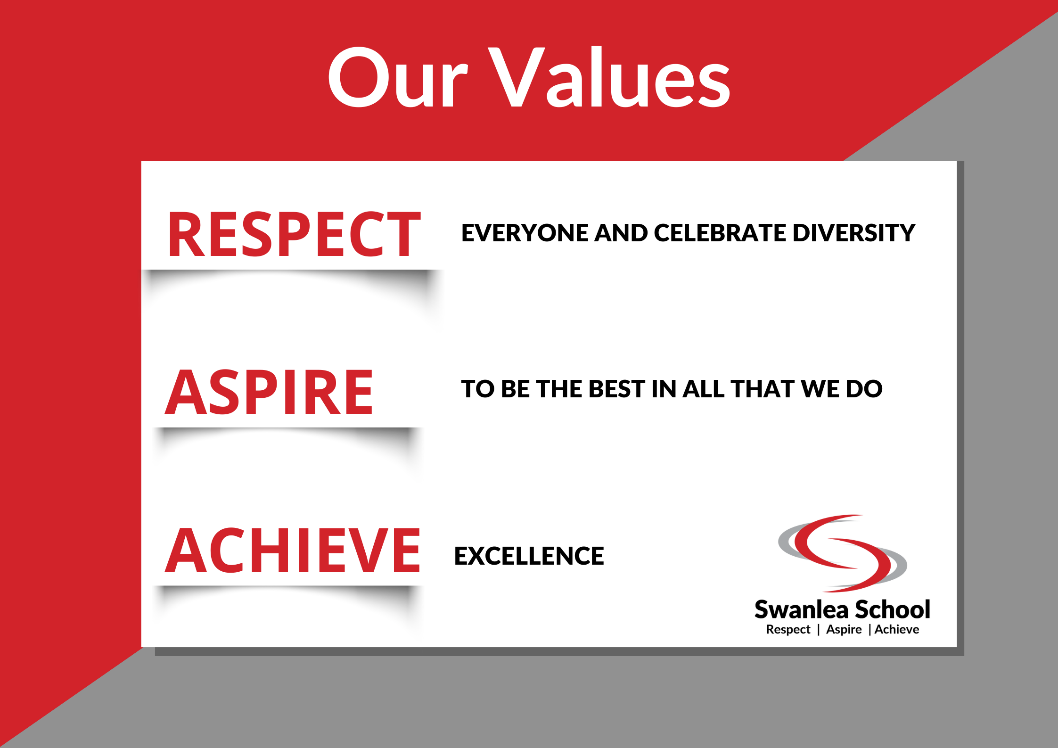 